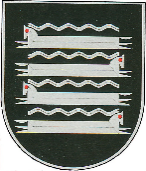 KAIŠIADORIŲ RAJONO SAVIVALDYBĖS ADMINISTRACIJOS DIREKTORIUSĮSAKYMASDĖL KORONAVIRUSO (COVIT-19) PLITIMO VALDYMO PRIEMONIŲ KAIŠIADORIŲ RAJONO SAVIVALDYBĖJE2020 m. kovo    d.  Nr. V1E-KaišiadorysVadovaudamasis Lietuvos Respublikos vietos savivaldos įstatymo 29 straipsnio 8 dalies 1 ir 2 punktais, Vyriausybės 2020 m. vasario 26 d. nutarimu Nr. 152 ,,Dėl valstybės lygio ekstremalios situacijos paskelbimo“, bei Lietuvos Respublikos sveikatos apsaugos ministro – valstybės lygio ekstremaliosios situacijos valstybės operacijų vadovo 2020 m. vasario 28 d. sprendimo Nr. V-245 ,,Dėl koronaviruso (COVIT-19) plitimo valdymo priemonių Lietuvos Respublikosje“ 8.1. papunkčiu,	1. P a s k i r i u Viešąją įstaigą Kaišiadorių pirminės sveikatos priežiūros centrą koordinuoti visų rajono pirminės sveikatos priežiūros įstaigų veiksmus, parengiant bendrą pasirengimo koronavirusinės infekcijos plitimo grėsmei 2020 m. priemonių planą, bei koronavirusinės infekcijos plitimo grėsmei sustabdyti 2020 m. priemonių planą, kontroliuoti šių planų vykdymą bei koordinuoti veiksmus su Viešąja įstaiga Kauno klinikine ligonine.	2. P a s k i r i u Viešąją įstaigą Kaišiadorių ligoninę, Nacionalinio visuomenės sveikatos centro nurodymu, organizuoti asmenų, kuriems įtariamas koronavirusas, mėginių paėmimą, saugojimą, perdavimą pristatymui į laboratoriją visą parą.Šis įsakymas per vieną mėnesį nuo jo įsigaliojimo dienos gali būti skundžiamas Lietuvos administracinių ginčų komisijos Kauno apygardos skyriui (Laisvės al. 36, Kaunas) Lietuvos Respublikos ikiteisminio administracinių ginčų nagrinėjimo tvarkos įstatymo nustatyta tvarka arba Regionų apygardos administracinio teismo Kauno rūmams (A. Mickevičiaus g. 8A, Kaunas) Lietuvos Respublikos administracinių bylų teisenos įstatymo nustatyta tvarka.Administracijos direktorius 			         Mindaugas Nasevičius